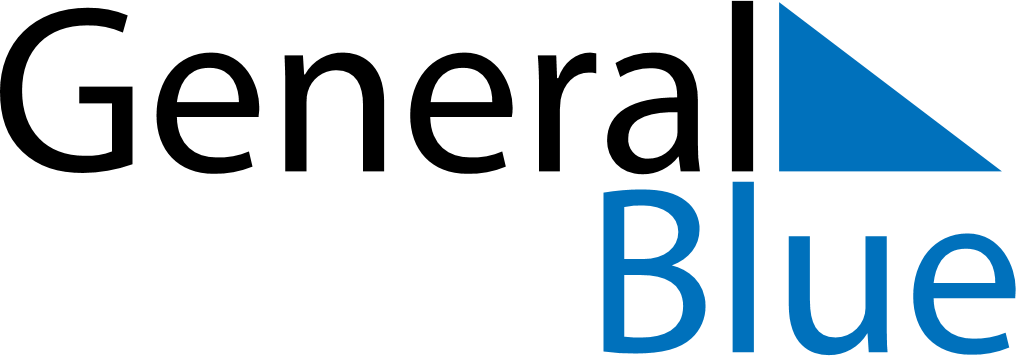 November 1732November 1732November 1732November 1732November 1732SundayMondayTuesdayWednesdayThursdayFridaySaturday123456789101112131415161718192021222324252627282930